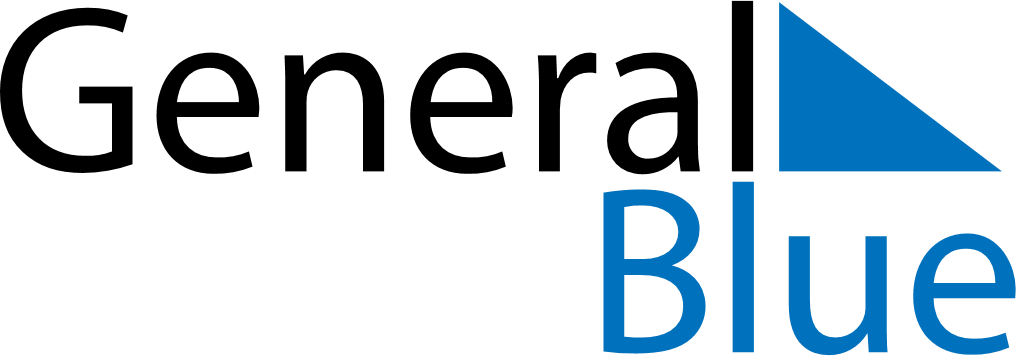 June 2024June 2024June 2024June 2024June 2024June 2024June 2024Mbanza Kongo, Zaire, AngolaMbanza Kongo, Zaire, AngolaMbanza Kongo, Zaire, AngolaMbanza Kongo, Zaire, AngolaMbanza Kongo, Zaire, AngolaMbanza Kongo, Zaire, AngolaMbanza Kongo, Zaire, AngolaSundayMondayMondayTuesdayWednesdayThursdayFridaySaturday1Sunrise: 6:07 AMSunset: 5:54 PMDaylight: 11 hours and 46 minutes.23345678Sunrise: 6:07 AMSunset: 5:54 PMDaylight: 11 hours and 46 minutes.Sunrise: 6:07 AMSunset: 5:54 PMDaylight: 11 hours and 46 minutes.Sunrise: 6:07 AMSunset: 5:54 PMDaylight: 11 hours and 46 minutes.Sunrise: 6:08 AMSunset: 5:54 PMDaylight: 11 hours and 46 minutes.Sunrise: 6:08 AMSunset: 5:54 PMDaylight: 11 hours and 46 minutes.Sunrise: 6:08 AMSunset: 5:54 PMDaylight: 11 hours and 46 minutes.Sunrise: 6:08 AMSunset: 5:55 PMDaylight: 11 hours and 46 minutes.Sunrise: 6:09 AMSunset: 5:55 PMDaylight: 11 hours and 46 minutes.910101112131415Sunrise: 6:09 AMSunset: 5:55 PMDaylight: 11 hours and 45 minutes.Sunrise: 6:09 AMSunset: 5:55 PMDaylight: 11 hours and 45 minutes.Sunrise: 6:09 AMSunset: 5:55 PMDaylight: 11 hours and 45 minutes.Sunrise: 6:09 AMSunset: 5:55 PMDaylight: 11 hours and 45 minutes.Sunrise: 6:10 AMSunset: 5:55 PMDaylight: 11 hours and 45 minutes.Sunrise: 6:10 AMSunset: 5:55 PMDaylight: 11 hours and 45 minutes.Sunrise: 6:10 AMSunset: 5:56 PMDaylight: 11 hours and 45 minutes.Sunrise: 6:10 AMSunset: 5:56 PMDaylight: 11 hours and 45 minutes.1617171819202122Sunrise: 6:10 AMSunset: 5:56 PMDaylight: 11 hours and 45 minutes.Sunrise: 6:11 AMSunset: 5:56 PMDaylight: 11 hours and 45 minutes.Sunrise: 6:11 AMSunset: 5:56 PMDaylight: 11 hours and 45 minutes.Sunrise: 6:11 AMSunset: 5:56 PMDaylight: 11 hours and 45 minutes.Sunrise: 6:11 AMSunset: 5:57 PMDaylight: 11 hours and 45 minutes.Sunrise: 6:11 AMSunset: 5:57 PMDaylight: 11 hours and 45 minutes.Sunrise: 6:12 AMSunset: 5:57 PMDaylight: 11 hours and 45 minutes.Sunrise: 6:12 AMSunset: 5:57 PMDaylight: 11 hours and 45 minutes.2324242526272829Sunrise: 6:12 AMSunset: 5:58 PMDaylight: 11 hours and 45 minutes.Sunrise: 6:12 AMSunset: 5:58 PMDaylight: 11 hours and 45 minutes.Sunrise: 6:12 AMSunset: 5:58 PMDaylight: 11 hours and 45 minutes.Sunrise: 6:12 AMSunset: 5:58 PMDaylight: 11 hours and 45 minutes.Sunrise: 6:13 AMSunset: 5:58 PMDaylight: 11 hours and 45 minutes.Sunrise: 6:13 AMSunset: 5:58 PMDaylight: 11 hours and 45 minutes.Sunrise: 6:13 AMSunset: 5:59 PMDaylight: 11 hours and 45 minutes.Sunrise: 6:13 AMSunset: 5:59 PMDaylight: 11 hours and 45 minutes.30Sunrise: 6:13 AMSunset: 5:59 PMDaylight: 11 hours and 45 minutes.